Dear Sir/ Madam,I have never had siblings and so was not aware of how to fight with one. By marrying Roger (name of husband) I came to meet you, the sweetest sister-in-law ever. Even after meeting you and being with you for such a long time, I can proudly say I am yet to learn how to fight with my siblings.You have welcomed me to the house as one of your own. I appreciate you being there with me throughout my journey of adjusting to my new surroundings. I feel humbled and grateful to have found a great friend in my sister-in-law. Thanking you.Thank you for everything.Thanking you.Yours sincerely,(your name)(your address)(your contact number)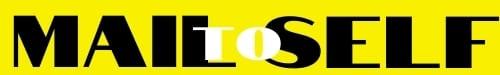 